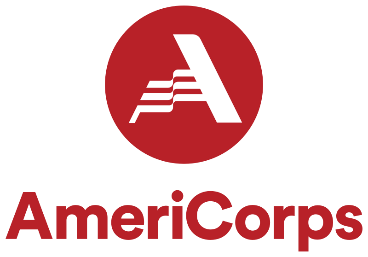 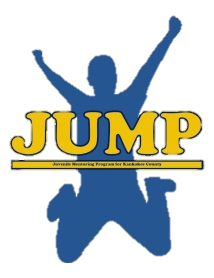 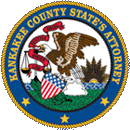 AmeriCorps JUMP Program Court Liaison (Full-Time 12-month commitment to perform 1700 hours) Responsibilities Assist with AmeriCorps and Kankakee County State’s Attorney’s JUMP Juvenile Mentoring Program development; assist in developing program evaluation measures Work directly with AmeriCorps and JUMP Program Personnel and other Program Partners Weekly supervision with AmeriCorps or JUMP Program Coordinator Attend meetings as scheduled with AmeriCorps and JUMP Program Personnel and other Program Partners Attend fundraisers and events and meetings Attend court proceedings, teen court, and any necessary truancy meetingsReport progress to presiding Judge of the Juvenile Division and keep juvenile probation officers, juvenile prosecutors and the mentee’s guardian ad-litem (if applicable) updated on the progress of the mentee Engage with school counselors and administration regarding attendance and academic progress of mentee Document the mentee’s progress in mentoring program, workplace and school setting Identifying other interventions or services to which the mentee may need a referral Input data on the impact of the JUMP Program and mentee’s overall progress in school, work, and court-imposed requirements Other duties as assigned AmeriCorps Member Requirements Provide 3 character references Thorough criminal background and child abuse records check Provide evidence of auto insurance U.S. citizen or permanent resident:  necessary documentation to demonstrate that by enrollment date Social security card by enrollment High school diploma or GED.  If not, agree to get one before the end of service  Attend required trainings and Participate in AmeriCorps events AmeriCorps Orientation Training 3 days of service (MLK Day, Veterans Day, AmeriCorps Week) Regional Training Conference National Service Opening Day in Springfield AmeriCorps Member Benefits Living Allowance- Full-time (1700 hours): Education Award- Full-time (1700 hours): Loan Forbearance o AmeriCorps Members who are earning a Segal AmeriCorps Education Award are uniquely eligible for one type of postponement of the repayment of their qualified student loan called forbearance If a Member successfully completes their term of service and earns an Education Award, the National Service Trust will pay all or a portion of the interest that has accrued on the qualified student loans during this period Child Care Benefit Program available to active, full-time members if qualify  o The AmeriCorps Child Care Benefit Program is available for qualified, active fulltime AmeriCorps Members who need the benefit to serve Child care benefits are paid to qualified child care providers for all or a part of the Member’s child care costs during their active time of service with AmeriCorps Health Care Coverage available to active, full-time members if qualify o Healthcare insurance is available to those members serving a 1700-hour full-time term who are not otherwise covered by a healthcare policy at the time the member begins his/her term of service Qualifications Ability to work independently as well as in a group setting Have basic computer and internet skills, including proficiency in Microsoft Word and Excel  Strong communication skills, verbal and writing Demonstrate professionalism and courtesy Excellent time management skills Able to multi-task with solid planning, detail and organizational skills Effective problem solver Pass Federal and State background checks 